ANEXO IPARA: A Presidente Srª Débora Raquel SchützPROFESSOR: MATRÍCULA:	Conforme Resolução 004/2021/CONFAP, encaminho Relatório de Hora-atividade referente ao mês de ____________/2024 - _____quinzena.Palhoça, ___/___/___ .__________________________________________Assinatura do requerente_______________________________________________Direção Acadêmica / Coordenações Curso_______________________________________________Direção Administrativa / Presidente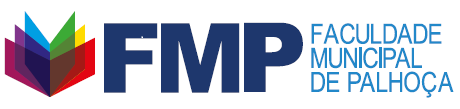 RELATÓRIO DE HORA-ATIVIDADE CONFORME RESOLUÇÃO 004/2021/CONFAPDiaHorário inicialHorário FinalATIVIDADE DESENVOLVIDA